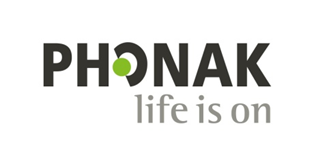 Information médiasPhonak remporte trois Red Dot Awards pour le design de ses produits.Phonak Virto™ B-Titanium, Phonak Audéo™ B-Direct et EasyView Otoblock récompensés pour leur excellence en matière de qualité de conception.Stäfa, Suisse, 9 août 2018 – Phonak, fournisseur international d’appareils auditifs et de solutions de communication sans fil innovantes, s’est vu attribuer trois Red Dot Awards, pour son excellence en conception de produit. Les produits honorés de ce label de qualité internationalement reconnu sont : Virto B-Titanium, le premier intra-auriculaire en titane grand public au monde, Audéo B-Direct, une aide auditive Bluetooth®* révolutionnaire qui se connecte directement à tous les téléphones portables** et téléviseurs et EasyView Otoblock, un produit innovant destiné aux audioprothésistes pour des empreintes d’oreille plus profondes. La remise des prix a eu lieu lors du Red Dot Gala, qui s’est tenu un peu plus tôt ce mois-ci, à Essen, en Allemagne.« Trois produits récompensés d’un Red Dot en une année sont la preuve de ce qu’il se passe lorsque vous associez l’engagement indéfectible de Phonak envers le design de ses produits et l’envie sans fin de repousser les limites de l’innovation », explique Thomas Lang, vice-président directeur chez Phonak. « Ces distinctions accordées à Virto B-Titanium et à l’EasyView Otoblock honorent le colossal travail de recherche et développement que Phonak consacre à la production de solutions sur-mesure d’une qualité et d’une esthétique parmi les plus élevées du marché. Quant aux prix décernés à notre révolutionnaire Audéo B-Direct, ils ne cessent de s’étoffer. »Virto B-TitaniumVirto B-Titanium est le premier intra-auriculaire grand public au monde en titane de qualité médicale supérieure. Il associe les avantages du titane, à savoir résistance supérieure et légèreté maximale, à la technologie ultramoderne de l’impression 3D. Les coques en titane, comparées aux classiques en acrylique, sont 15 fois plus solides et 50 % plus fines, ce qui fait de Virto B-Titanium l’aide auditive sur-mesure la plus petite et discrète que Phonak ait jamais conçue.Audéo B-DirectAudéo B-Direct est la première aide auditive Bluetooth qui assure une connectivité universelle avec tous les téléphones portables ou téléviseurs. Elle est également la première solution auditive qui se connecte directement aux téléphones Android™, le système d’exploitation de smartphones le plus populaire au monde. Les utilisateurs de ces aides auditives n’ont qu’à appuyer sur le bouton-poussoir de leur appareil pour prendre ou rejeter un appel et converser en mains libres. Enfin, grâce à l'option du TV Connector qui utilise la technologie AirStream™ exclusive, ils peuvent directement se connecter à leurs programmes TV préférés pour une expérience audio immersive.EasyView OtoblockL’EasyView Otoblock offre aux audioprothésistes la possibilité de prendre des empreintes d’oreille plus en profondeur tout en autorisant une visualisation totale du tympan. Réalisé à partir de la corolle d’un Phonak Lyric™, l’EasyView Otoblock se fixe aux otoscopes et spéculums existants pour offrir une meilleure vision et un meilleur éclairage lors du positionnement de l’Otoblock. Compatible avec les matériaux de prise d’empreinte classiques, il demeure sur l’empreinte lors du scan. Grâce à des données obtenues sur 6 mm de plus de conduit en moyenne, les modeleurs 3D parviennent à réaliser l’aide auditive sur-mesure la plus petite et discrète qu'il soit.« Je tiens sincèrement à féliciter les lauréats pour leur magnifique réussite dans la catégorie « Product Design » des Red Dot Awards 2018. Ces distinctions sont la preuve de la qualité de conception des produits et montrent, une fois de plus, que les entreprises sont sur la bonne voie. Car, derrière la notion de design de qualité, il y a bien plus qu’un bel objet. Tous ces produits se caractérisent par une fonctionnalité remarquable. Cela prouve que les designers ont compris leurs clients et leurs besoins », a déclaré le Dr. Peter Zec, fondateur et CEO des Red Dot Awards.Pour explorer l'univers de ceux qui ont conçu les produits Phonak récompensés du célèbre Point Rouge, rendez-vous sur :Phonak Virto-B Titanium, Red Dot Award 2018 : https://youtu.be/QQbTVlqfeoEAudéo B-Direct : https://youtu.be/i11DAfd-g2UPhonak Easyview Otoblock, Red Dot Award 2018 : https://youtu.be/8N3H4rjphEETrois Red Dot Awards pour Phonak en 2018 : https://youtu.be/Dc7_2G3iQ24Pour plus d’informations, rendez-vous sur www.phonak.fr ou www.phonakpro.fr. * Bluetooth est une marque déposée de Bluetooth SIG, Inc. ; Android™ est une marque de commerce détenue par Google, Inc.** avec la technologie sans fil Bluetooth® 4.2 et la plupart des téléphones Bluetooth plus anciens Relations médiasFranceMaud GarrelTél 	+33 6 17 29 35 52Email	maud.garrel@sonova.comMondeFlorence CamenzindTél 	+41 58 928 33 25Email	florence.camenzind@sonova.com– Fin – A propos de Phonak La société, dont le siège se trouve près de Zurich, en Suisse, est née en 1947 de la volonté de relever les défis les plus ambitieux en matière d’audition. Une volonté qui, soixante-dix ans plus tard, est toujours là. En tant que principal fournisseur du secteur, nous offrons la gamme la plus complète de solutions auditives qui améliorent la vie des malentendants. Notre but, créer sans relâche des solutions qui favorisent l’épanouissement social et émotionnel de ceux qui présentent une déficience auditive. Nous croyons qu’il est possible de créer un monde où ‘la vie s’exprime’, pour tous.Chez Phonak, nous sommes convaincus qu’une bonne audition est indispensable à une vie épanouie. Depuis plus de 70 ans, nous restons fidèles à notre vocation et développons des solutions auditives innovantes qui contribuent à changer des vies et favorisent l’épanouissement social et émotionnel. Life is on.À propos des Red Dot Design Awards : Afin d’apprécier la diversité dans le domaine du design de manière professionnelle, les Red Dot Design Awards sont décernés dans trois catégories : Red Dot Award du meilleur « Product Design » Red Dot Award du meilleur « Communication Design » et Red Dot Award du meilleur « Design Concept ». Ils figurent parmi les prix les plus prestigieux au monde en matière de design industriel. C’est en 1955 qu’un jury se réunit pour la première fois dans l’optique d’évaluer les meilleurs designs de l’époque. Puis, dans les années 1990, le nom et le label sont développés par le Dr. Peter Zec, CEO des Red Dot. Depuis, ces distinctions très prisées sont considérées comme le label international d'une qualité de design remarquable. Pour en savoir plus, rendez-vous sur www.red-dot.de.